SPECIAL NEEDS LEGAL RESOURCES GUIDE	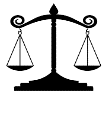 Additional Resources Available OnlineGuardianships, Conservatorships, and Transfers to Minors, 2018 ed. Oregon State Bar Legal Publications, 2018.American jurisprudence legal forms 2d ed. West Group, 2002.Guardianships and Conservatorships: Updated Forms and Procedures. Oregon Law Institute, 2014. (Still applicable today)Administering Trusts in Oregon. Oregon State Bar, 2018.Art of elder law: a broad brushstroke overview. Oregon State Bar, 2021 (available via Oregon State Bar’s website). 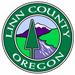 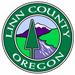 